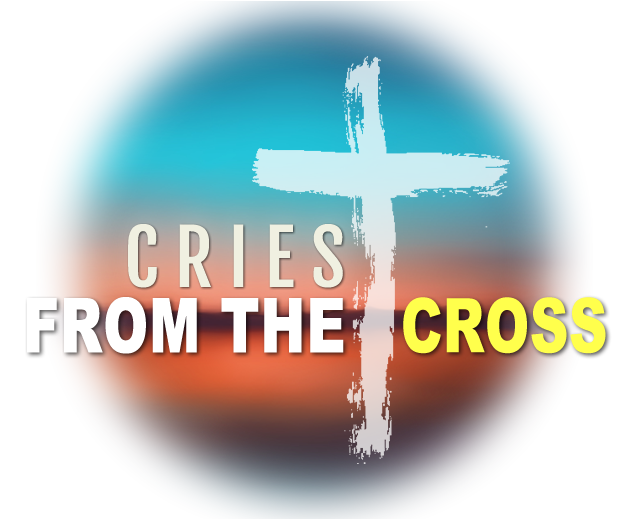 Father, Forgive Them
Luke 23:34There is _____________________ at the __________________.Jesus is the ______________________ Son of GodJesus is the ______________________ Lamb of GodJesus is the ______________________ Son of ManYou are _______________________!